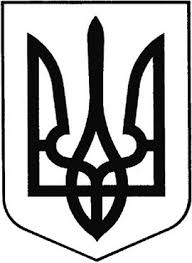 ГРEБІНКІВСЬКА СEЛИЩНА РАДА Білоцeрківського району Київської області ВИКОНАВЧИЙ КОМІТЕТ Р О З П О Р Я Д Ж E Н Н Явід  26  січня 2022 року        смт Гребінки                                    №05-АГППро створення тимчасової  комісії по обстеженню  зелених насаджень  по просп. Науки в смт Гребінки     Керуючись  Законом України «Про місцеве самоврядування в Україні»,  відповідно до Порядку видалення дерев, кущів, газонів і квітників у населених пунктах, затвердженого постановою Кабінету Міністрів України від 01 серпня 2006 року № 1045 (далі – Порядок), Правил утримання зелених насаджень у населених пунктах України, затверджених наказом Міністерства будівництва, архітектури та житлово-комунального господарства України від 10 квітня 2006 року № 105 (далі – Правила), з метою обстеження на предмет видалення та санітарної обрізки аварійних зелених та сухостійних  насаджень, ЗОБОВ’ЯЗУЮ :    1.Створити комісію з питань впорядкування аварійних зелених та сухостійних насаджень Гребінківської селищної ради, які розташовані на території смт Гребінки по  пр.Науки в наступному складі:Голова комісії:- ВАСЮЩЕНКО Олександр Анатолійович – перший заступник селищного голови;Секретар комісії:- ЛЯХОЦЬКИЙ Ігор Олександрович – старший інспектор відділу економічного розвитку, ЖКГ, капітального будівництва та інфраструктури;Члени комісії :- РУДЕНКО Василь Миколайович – начальник відділу економічного розвитку, ЖКГ, капітального будівництва та інфраструктури;- ПОХВАТНА Галина Петрівна – спеціаліст ІІ категорії – землевпорядник відділу з питань  земельних відносин та архітектури;- МОМОТ Леся Василівна - економіст КП «Гребінківське ЖКГ»;- ВОРОНІНА Наталія Володимирівна – начальник відділу -головний архітектор відділу з питань земельних відносин  та архітектури;- Представник Державної екологічної інспекції Столичного округу;   2. Комісії провести виїзд на місце, скласти відповідні акти обстежень стану зелених насаджень.  3.Контроль за виконанням цього розпорядження залишаю за собою.    Селищний голова               ( підпис )                          Роман ЗАСУХА